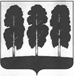 АДМИНИСТРАЦИЯ БЕРЕЗОВСКОГО РАЙОНАХАНТЫ-МАНСИЙСКОГО АВТОНОМНОГО ОКРУГА – ЮГРЫПОСТАНОВЛЕНИЕ от 30.06.2020                                                    	№ 594пгт.БерезовоО ликвидации муниципального автономного учреждения «Многофункциональный центр предоставления государственных и муниципальных услуг в Березовском районе»  	В соответствии со статьями 61 - 64 Гражданского кодекса Российской Федерации, Федеральным законом  от 06 октября 2003 года  № 131-ФЗ «Об общих принципах организации местного самоуправления в Российской Федерации», Федеральным законом от 12 января 1996 года № 7-ФЗ «О некоммерческих организациях», Федеральным законом от 03 ноября 2006 года № 174-ФЗ «Об автономных учреждениях», Федеральным законом от 08 августа 2001 года  № 129-ФЗ «О государственной регистрации юридических лиц и индивидуальных предпринимателей», распоряжением Правительства Ханты - Мансийского автономного округа - Югры от 23 августа 2019 года № 445 – рп «О плане мероприятий («дорожной карте») по переходу к централизованной системе организации многофункциональных центров предоставления государственных и муниципальных услуг в  Ханты - Мансийском автономном округе – Югре», постановлением администрации Березовского района от 28 октября 2015 года № 1281 «Об утверждении Порядка создания, реорганизации, изменения типа и ликвидации муниципальных учреждений Березовского района»: Ликвидировать муниципальное автономное учреждение «Многофункциональный центр предоставления государственных и муниципальных услуг в Березовском районе» (далее -  муниципальное учреждение).2. Функции и полномочия учредителя ликвидируемого муниципального  учреждения осуществляет администрация Березовского района.3. Создать ликвидационную комиссию по ликвидации муниципального автономного учреждения «Многофункциональный центр предоставления государственных и муниципальных услуг в Березовском районе» и утвердить ее состав согласно приложению 1 к настоящему постановлению.          4. Определить, что с момента создания ликвидационной комиссии к ней переходят полномочия по управлению делами ликвидируемого муниципального  учреждения. Ликвидационная комиссия обязана действовать добросовестно и разумно в интересах ликвидируемого муниципального  учреждения, а также его кредиторов. 5. Утвердить план мероприятий по ликвидации муниципального автономного учреждения «Многофункциональный центр предоставления государственных и муниципальных услуг в Березовском районе» согласно приложению 2 к настоящему постановлению.   6. Лицам, указанным в приложении 2 к настоящему постановлению, обеспечить своевременное выполнение мероприятий в соответствии с компетенцией и закреплением ответственности.7. Установить срок ликвидации муниципального учреждения не более 8 (восьми) месяцев со дня вступления в силу настоящего постановления.          8. Опубликовать настоящее постановление в газете «Жизнь Югры» и разместить на официальном веб-сайте органов местного самоуправления Березовского района.9. Настоящее постановление вступает в силу после его подписания.        10. Контроль за исполнением настоящего постановления возложить на заместителя  главы Березовского района, председателя Комитета  Ушарову С.В. Глава района                                                                                                  В.И. ФоминПриложение  1к постановлению администрации Березовского районаот 30.06.2020   № 594Составликвидационной комиссии муниципального автономного учреждения «Многофункциональный центр предоставления государственных и муниципальных услуг в Березовском районе»         Пудовиков С.Б. - директор муниципального автономного учреждения «Многофункциональный центр предоставления государственных и муниципальных услуг в Березовском районе», председатель комиссииБезряднова Ю.С. – председатель комитета по экономической политике администрации Березовского района         Зайкова С.В. – заместитель управляющего делами, заведующий отделом кадров и муниципальной службы управления делами администрации Березовского района           Гиззатулина Н.Ю. – начальник юридическо-правового управления администрации Березовского района          Бешкильцева С.Ю. – заместитель председателя комитета, заведующий отделом реестра муниципальной собственности комитета по земельным ресурсам и управлению муниципальным имуществом администрации Березовского  района          Ануфриева Т.В. – заведующий отделом по бухгалтерскому учету и отчетности администрации Березовского района          Бабинская И.П. – директор муниципального казенного учреждения «Центр бухгалтерского обслуживания»	Кениг В.Ю. – специалист по кадрам муниципального автономного учреждения «Многофункциональный центр предоставления государственных и муниципальных услуг в Березовском районе»Приложение  2к постановлению администрации Березовского районаот 30.06.2020  № 594Планмероприятий по ликвидации муниципального автономного учреждения «Многофункциональный центр предоставления государственных и муниципальных услуг в Березовском районе» (далее – МАУ «МФЦ»)№ Наименование мероприятияПравовые основанияСрок исполненияИсполнитель1Сообщить в письменной форме в уполномоченный орган, осуществляющий государственную регистрацию юридических лиц (Межрайонную инспекцию Федеральной налоговой службы № 8 по Ханты-Мансийскому автономному округу – Югре), о принятии решения о ликвидации МАУ «МФЦ» с приложением постановления администрации района о ликвидации МАУ «МФЦ» и создании ликвидационной комиссии, к которой в соответствии с ГК РФ  переходят полномочия по управлению делами юридического лица  Статья 62 ГК РФ,ст.ст. 9, 20 Федерального закона от 08.08.2001 № 129-ФЗ «О государственной регистрации юридических лиц и индивидуальных предпринимателей»,форма № Р15001, утвержденная приказом ФНС Россиив течение 3 рабочих дней после даты принятия администрацией района постановления о ликвидации МАУ «МФЦ»председатель ликвидационной комиссии2Сообщить в письменной форме в Березовский ЦЗН о предстоящем расторжении трудовых договоров с работниками МАУ «МФЦ»  в связи с его ликвидацией часть 2 ст. 25 Закона РФ от 19.04.1991 № 1032-1 «О занятости населения в Российской Федерации»не позднее, чем за два месяца до начала проведения соответствующих мероприятий, а в случае, если решение о сокращении численности или штата работников организации может привести к массовому увольнению работников, - не позднее, чем за три месяца до начала проведения соответствующих мероприятий.председатель ликвидационной комиссии,заместитель управляющего делами, заведующий отделом кадров и муниципальной службы управления делами администрации Березовского района 3Опубликовать в органах печати, в которых публикуются данные о государственной регистрации юридического лица  («Вестник государственной регистрации»), сообщения о ликвидации МАУ «МФЦ», о порядке и сроке заявления требований кредиторами (срок заявления требований кредиторами не может быть менее двух месяцев с момента опубликования сообщения о ликвидации)Статья 63 ГК РФ,Приказ ФНС России от 16.06.2006 № САЭ-3-09/355@ «Об обеспечении публикации и издания сведений о государственной регистрации юридических лиц в соответствии с законодательством Российской Федерации о государственной регистрации»  в течение 15 календарных дней после даты принятия администрацией района постановления о ликвидации МАУ «МФЦ»председатель ликвидационной комиссии4В порядке и в сроки, установленные трудовым законодательством Российской Федерации, предупредить работников  МАУ «МФЦ» о предстоящем увольнении в связи с ликвидацией юридического лица и обеспечить проведение комплекса организационных мероприятий, связанных с ликвидацией учреждения с соблюдением трудовых и социальных гарантий  ст. 180 ТК РФо предстоящем увольнении в связи с ликвидацией организации работники предупреждаются работодателем персонально и под роспись не менее чем за два месяца до увольненияпредседатель ликвидационной комиссии, заместитель управляющего делами, заведующий отделом кадров и муниципальной службы управления делами администрации Березовского района 5 Уведомить в письменной форме кредиторов МАУ «МФЦ»  о ликвидации юридического лица, сообщить срок для предъявления кредиторами имущественных требований с вручением письменного уведомления  и оформить с ними акты сверки взаиморасчетов  ст. 63 ГК РФРекомендуется до публикации или одновременно с публикацией в «Вестнике государственной регистрации»председатель ликвидационной комиссии6Заявление требований кредиторами   ст. 63 ГК РФВ течение 2 месяцев со дня опубликования сообщения о ликвидации МАУ «МФЦ» в журнале «Вестник государственной регистрации» _______________7Инвентаризация имущества, оформление инвентаризационных описей основных средств и материальных запасовст.11 Федерального закона  от 06.12.2011 № 402-ФЗ «О бухгалтерском учете», Положение по ведению бухгалтерского учета и бухгалтерской отчетности в Российской Федерации, утвержденное Приказом Министерства финансов Российской Федерации от 29 июля 1998 года № 34 н, Методические указания по инвентаризации имущества и финансовых обязательств, утвержденные Приказом Министерства финансов РФ от 13 июня 1995 года № 49в течение 1 месяца со дня опубликования сообщения о ликвидации  МАУ «МФЦ»председатель ликвидационной комиссии, заместитель председателя комитета по земельным ресурсам  и управлению муниципальным имуществом  администрации района 8        По результатам проведенной инвентаризации имущества подготовка необходимых документов по изъятию имущества из оперативного управления МАУ МФЦ, а так же по прекращению права постоянного (бессрочного) пользования на земельный участок расположенного по адресу: пгт.Березово, ул.Пушкина, уч.37А-2.  ст. 63 ГК РФ     после удовлетворения требований кредиторовпредседатель ликвидационной комиссии, заместитель председателя комитета по земельным ресурсам  и управлению муниципальным имуществом  администрации района9Составление ликвидационной комиссией  промежуточного ликвидационного баланса, который должен содержать сведения о составе имущества ликвидируемого юридического лица, перечне требований, предъявленных кредиторами, результатах их рассмотрения, а также о перечне требований, удовлетворенных вступившим в законную силу решением суда, независимо от того, были ли такие требования приняты ликвидационной комиссиейПромежуточный ликвидационный баланс утверждается учредителями (участниками) юридического лица или органом, принявшими решение о ликвидации юридического лица  ст.63 ГК РФне ранее чем через два месяца со дня опубликования сообщения (объявления) о ликвидации МАУ «МФЦ» и после истечения срока для предъявления требований кредиторовв 10-ти дневный срок от даты истечения периода, установленного для предъявления требований кредиторами,  ликвидационная комиссия  представляет промежуточный ликвидационный баланс в администрацию района для его утвержденияпредседатель ликвидационной комиссии 10Уведомление налогового органа о составлении промежуточного ликвидационного баланса  МАУ «МФЦ»ст.62 ГК РФ,ст.9, ст.20 Федерального закона от 08.08.2001 № 129-ФЗ «О государственной регистрации юридических лиц и индивидуальных предпринимателей»,форма Р15001, утвержденная приказом ФНС России  в течение 3 рабочих дней со дня вступления в силу правового акта об утверждении промежуточного ликвидационного балансапредседатель ликвидационной комиссии 11Расчеты с работниками МАУ «МФЦ»ст. ст.178, 180 ТК РФрасчет с увольняемым работником производится в последний день его работы и порядке, предусмотренном законодательством РФпредседатель ликвидационной комиссии,  муниципальное казенное учреждение «Центр бухгалтерского обслуживания» 12Принятие мер по получению дебиторской задолженности МАУ «МФЦ». Завершить расчеты с дебиторами (письма, претензии, иски) и кредиторамист.63 ГК РФ,в порядке, установленном законодательством Российской Федерациидо окончания срока для предъявления требований кредиторамипредседатель ликвидационной комиссии, муниципальное казенное учреждение «Центр бухгалтерского обслуживания» 13Закрытие лицевых счетов МАУ «МФЦ», уведомление налогового органа об их закрытииВ установленные срокипредседатель ликвидационной комиссии, муниципальное казенное учреждение «Центр бухгалтерского обслуживания»14Составить ликвидационный баланс, который утверждается учредителями (участниками) юридического лица или органом, принявшими решение о ликвидации юридического лица  ст.63 ГК РФпосле завершения расчетов с кредиторамив течение 10 календарных дней после завершения расчетов с кредиторами ликвидационная комиссия представляет  ликвидационный баланс в администрацию района для его утвержденияпредседатель ликвидационной комиссии 15Уведомить налоговый орган о завершении процесса ликвидации МАУ «МФЦ»:- заявление о государственной регистрации юридического лица в связи с его ликвидацией (ф. N Р16001);- ликвидационный баланс;- документ об уплате государственной пошлины;- документ, подтверждающий представление в УПФР по Березовскому району сведений о взносах на обязательное социальное страхование работниковст. 21 Федерального закона от 08.08.2011 № 129-ФЗ «О государственной регистрации юридических лиц и индивидуальных предпринимателей»,заявление о государственной регистрации юридического лица в связи с его ликвидацией (форма 16001, утвержденная приказом ФНС России)    в установленные сроки, но не ранее чем через два месяца с момента помещения в органах печати публикации о ликвидации МАУ «МФЦ» и истечения срока предъявления требований кредиторовв срок 10 календарных дней после утверждения ликвидационного баланса представить в уполномоченный государственный орган для внесения в Единый государственный реестр юридических лиц уведомление о завершении процесса ликвидациипредседатель ликвидационной комиссии  16Передать на хранение в архив документы, имеющие постоянный и длительный срок хранения (по личному составу, в том числе личные карточки, расчеты по начислению и выплате заработной платы и т.д.). Уничтожить и составить акт об уничтожении печати МАУ «МФЦ»Статья 23 Федерального закона от 22.10.2004 N 125-ФЗ   «Об архивном деле в Российской Федерации»в течение 10 дней после завершения процедуры ликвидациипредседатель ликвидационной комиссии  